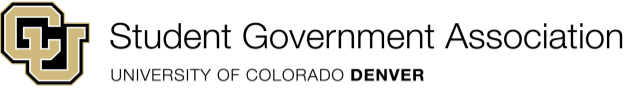 SENATE BILL  WHEREAS, the CU Denver Student Government Association (SGA) Finance and Funding Committee has a duty to assist student organizations with their financial needs, as well the efficient allocation of resources in pursuit of enhancing the student experience, and; WHEREAS, the Finance and Funding Committee has received many large budget requests for conferences in years past that are intended for a select list of named students, and;WHEREAS, these large budget requests take up large amounts of funding while only impacting a small group of the population, WHEREAS, conferences tend to be for professional development purposes which align with the goals of their respective school or educational department, and;WHEREAS, schools, departments, and other related offices should be shareholders in the financial burden of funding large conference requests that are intended for professional development, and; WHEREAS, reducing the large burden of financial obligation towards small select groups allows for more student-led events to be funded through focusing the majority of funding on events that are available to all CU Denver students, maximizing the student experience on campus, and; WHEREAS, a significant priority for Finance & Funding is funding events that are accessible for a large number of students, and;WHEREAS, the Finance and Funding Committee is committed to ensuring transparency, and will provide a reporting summary of all conference requests and the outcomes of these requests within the end of year report, and;NOW THEREFORE BE IT RESOLVED, that the CU Denver SGA will amend the Finance and Funding Bylaws upon enaction of this legislation to include a stipulation to cap conference spending at 40% of the total expenses of items that are procurable under the current Finance and Funding bylaws. Date Presented:  A Bill to Reduce the Finance and Funding Conference Spending Authorship: Sid Augustyn – Finance and Funding Committee Chair Sponsorship: Cade Bachman – Chief of Staff  ______________________________  ______________________________  Bria Combs, President  Savannah Brooks, Vice President  